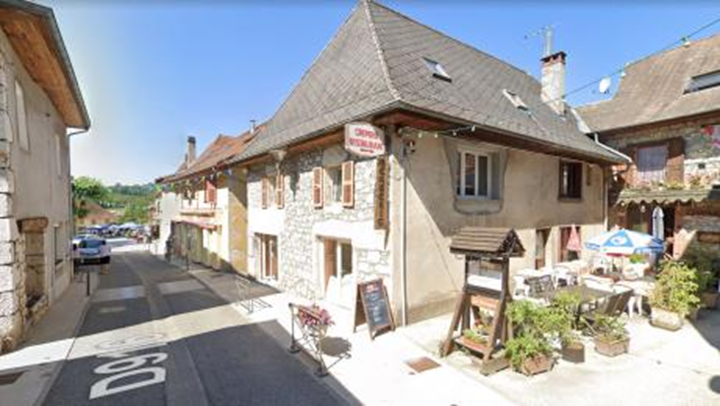 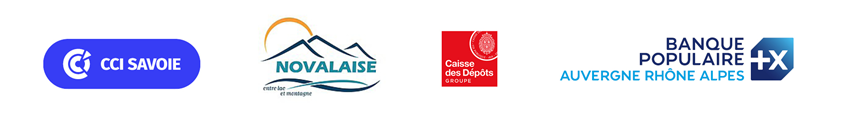 Trame de présentationPrésentation du candidat(e), motivations, savoir-faire, expérienceQuels sont les atouts qui vous démarqueront ?Date de création envisagéePrésentation synthétique de l’offre produit et serviceQuel positionnement / valeur ajoutée par rapport à la concurrence ?Présentation synthétique de la clientèle visée Quelle relation client souhaitez-vous mettre en place ?Quel service de proximité souhaitez-vous proposer (ex : livraison) ?Quelles seront les périodes d’ouverture et fermeture, amplitude d’ouverture horaire ?Quel est votre apport personnel engagé ou susceptible de l’être et quel serait le coût du projet ?Quel volume de chiffre d’affaires envisagez-vous de réaliser ?Quelle est votre motivation pour intégrer la Boite à Commerce® ?